Cleveland Fire Brigade Arson Reduction Small Grant Flash Round Application Form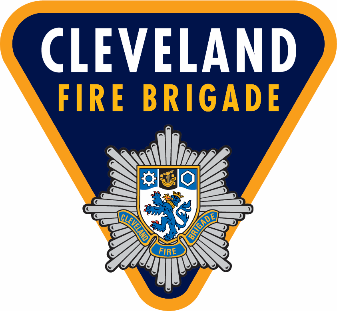 Deadline 12:00 Noon Monday 17th April 2023What type of organisation are you? CharityCICConstituted GroupLocal AuthoritySchoolFaith Based OrganisationOtherIf other please specify …………………………………………………………………………………………………………………………………………………………………………………………………....What style of project are you planning to deliver? (Please tick) Youth Engagement/Diversionary ActivityEnvironmental ImprovementPhysical Improvement to area (capital project)OtherIf other please state ………………………………………………………………………………………………………………………………………………………………………………………………...….Please return completed applications to: smallgrants@clevelandfire.gov.uk Thank you for your application.Contact DetailsContact DetailsLegal Name of Organisation:Organisation Address:Lead Contact Person Name:Lead Contact Job Title:Telephone number:Email address:Organisation Reg number (if applicable)Your ProjectWhat is the name of your project? In which of our priority areas will your project take place? Wards are assigned (a) for arson and (v) for violence to staff. Your project needs to tackle the appropriate issue for the ward you are applying for. See guidance note for more details. What is your project start date? What is your project end date?Please tell us about your idea. What would you like to do? How will this project reduce arson and or violence to Fire Brigade staff in your chosen area?  Please tell us how your project will meet one or more of our funding priorities which are:Reduce the number of incidents of arson in your chosen areaReduce the opportunity for people to deliberately set firesReduce violence to Fire Brigade staffItem or ActivityBreakdown of costsTotal Coste.g. Youth Worker Time 20 hours @ £15 per hour£300Total Project CostAmount Requested from CFBPolicies & ProceduresYesNoDo you have a safeguarding policy? 	Do you have risk assessments for all planned activities? Are your staff/volunteers all DBS checked?Do you have public liability insurance in place? Please detail any other relevant training and policies you have in place to effectively and safely deliver this project. Declaration (Please sign and date in the box below to confirm that the information you have provided is accurate at the time of submission)Declaration (Please sign and date in the box below to confirm that the information you have provided is accurate at the time of submission)SignatureName (please print)Date